                                                                                                   JÍDELNÍČEK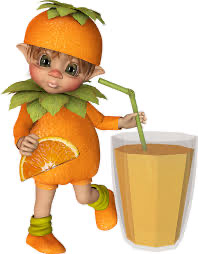                                        14.3.-18.3.2022Vedoucí školní jídelny: Eva VeličkováKuchařka: Petra KluzováPitný režim zajištěn po celý den!!!PŘESNÍDÁVKAOBĚDSVAČINAPondělíPomazánka česneková s jablky 7Chléb 1Švédský čaj 7RajčeFazolová polévka s krutóny 1,9Rybí medailonky s citrónovým máslem 1,4,7Vařený bramborTeplá zelenina /Bretaňská/  7Tyčinka s mléčnou náplní 1,3,6,7Mléko 7OvoceÚterýPomazánka tvarohová s kapii 7Veka 1Mléko 7OvoceKmínová polévka s kapáním 1,3,7,9Hovězí maso na paprice 1,7Špecle 1,3MinerálkaVajíčková pomazánka 3,7Chléb 1Čaj šípkový se sirupem 12KedlubStředaPomazánka drožďová s pórkem 3,7Chléb 1Čaj s mlékem 7KapiePolévka pohanková se zeleninou 9Smažený kuřecí řízek 1,3,7Bramborová kaše s celerem 7,9Jablečný kompotJogurtové mléko ochucené 7,12Rohlík královský 1OvoceČtvrtekPomazánka sloní papáníčko 1,7,10Raženka 1Čaj s citronemPodmáslová polévka 1,3,7Španělský ptáček z mletého masa 1,3,7Dušená rýže se zeleninouHlávkový salátLámankový chléb s pomazánkovým máslem 1,6,7,11,12ŘedkvičkaKáva cappuccino 7PátekPomazánka z olejovek 4,7Slunečnicová kostka 1,3,6,7Bílá káva 1,7Okurka salátováPolévka z červené řepy s tarhoňou 1,7Vepřová pečeně 1Vařený bramborKedlubnové zelí 1OvocePomazánka zeleninová jako Humr 3,7,9Chléb 1Granko 6,7